TECHNICAL OFFER for the assignment to International Mitigation Consultant by to REC-Caucasus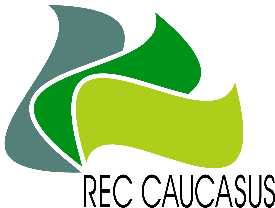 under the project Georgia’s Integrated Transparency Framework for Implementation of the Paris Agreement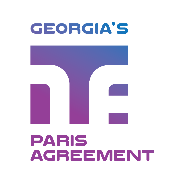 Concept of AssignmentPlease provide a description of the concept for the assignment in accordance to the tabular format presented below: Draft deliverables of the assignment are a subject of agreement with PMU, CCD, and stakeholders (if necessary).The assignment will be implemented in close collaboration with National mitigation expert, PMU and CCD, including kick off meeting for introductory discussion and regular meetings on consideration of deliverables including JF meetings. DeliverablesEstimated amount of days requiredDeadlineApproachReport on international experience on NDC tracking systems including best available practicesReport on international experience on NDC tracking systems including best available practicesReport on international experience on NDC tracking systems including best available practicesReport on international experience on NDC tracking systems including best available practicesTask: analysis of international experience Report and presentation on methodology on setting up the NDC tracking system based on mitigation measures according to SCAPReport and presentation on methodology on setting up the NDC tracking system based on mitigation measures according to SCAPReport and presentation on methodology on setting up the NDC tracking system based on mitigation measures according to SCAPReport and presentation on methodology on setting up the NDC tracking system based on mitigation measures according to SCAPTask: methodology developmentReport on UNFCCC requirements on assessment of mitigation policiesReport on UNFCCC requirements on assessment of mitigation policiesReport on UNFCCC requirements on assessment of mitigation policiesReport on UNFCCC requirements on assessment of mitigation policiesTask: Analysis of international requirementsReport and presentation on guidance and procedures for the assessment of mitigation policiesReport and presentation on guidance and procedures for the assessment of mitigation policiesReport and presentation on guidance and procedures for the assessment of mitigation policiesReport and presentation on guidance and procedures for the assessment of mitigation policiesTask: methodology developmentReport and presentation methodology for evaluating multiple benefits with quantitative goals and progress indicatorsReport and presentation methodology for evaluating multiple benefits with quantitative goals and progress indicatorsReport and presentation methodology for evaluating multiple benefits with quantitative goals and progress indicatorsReport and presentation methodology for evaluating multiple benefits with quantitative goals and progress indicatorsTask: methodology developmentReport on international experience on identifying constraints and gaps in NDC implementationReport on international experience on identifying constraints and gaps in NDC implementationReport on international experience on identifying constraints and gaps in NDC implementationReport on international experience on identifying constraints and gaps in NDC implementationTask: Analysis of international requirementsReport on a diagnosis methodology for identifying constraints and gaps in NDC implementationReport on a diagnosis methodology for identifying constraints and gaps in NDC implementationReport on a diagnosis methodology for identifying constraints and gaps in NDC implementationReport on a diagnosis methodology for identifying constraints and gaps in NDC implementationTask: methodology developmentReport on template for technology specificationReport on template for technology specificationReport on template for technology specificationReport on template for technology specificationTask: methodology developmentReport and presentation on a methodology for the development of evidence-based policy measures by incorporating the scientific community in the prioritization of climate-friendly technologiesReport and presentation on a methodology for the development of evidence-based policy measures by incorporating the scientific community in the prioritization of climate-friendly technologiesReport and presentation on a methodology for the development of evidence-based policy measures by incorporating the scientific community in the prioritization of climate-friendly technologiesReport and presentation on a methodology for the development of evidence-based policy measures by incorporating the scientific community in the prioritization of climate-friendly technologiesTask: methodology developmentTotal Days of the Assignment      **Total days of the assignment should not be more than 24 man-days*Total days of the assignment should not be more than 24 man-daysDuration of the Assignmentfrom:   to: from:   to: from:   to: 